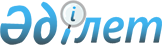 О переносе дня отдыха в 2023 годуПостановление Правительства Республики Казахстан от 25 апреля 2023 года № 326.
      В соответствии с пунктом 3 статьи 85 Трудового кодекса Республики Казахстан и в целях рационального использования рабочего времени Правительство Республики Казахстан ПОСТАНОВЛЯЕТ:
      1. Перенести день отдыха с субботы 1 июля 2023 года на пятницу 7 июля 2023 года.
      2. Настоящее постановление вводится в действие по истечении десяти календарных дней после дня его первого официального опубликования.
					© 2012. РГП на ПХВ «Институт законодательства и правовой информации Республики Казахстан» Министерства юстиции Республики Казахстан
				
      Премьер-МинистрРеспублики Казахстан 

А. Смаилов
